Purchase order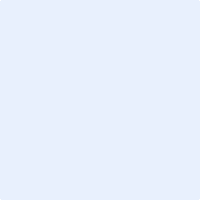 Purchase order no.:    	 [1]Order date:             mm.dd.yyyy]FromBill to[Business name][OWNER NAME]
[PHONE]
[MOBILE]
[EMAIL]
[WEBSITE]
[ADDRESS]
[Client name][PHONE]
[MOBILE]
[EMAIL]
[ADDRESS]

Payment instruction	Paypal email:
example@mail.comMake checks payable to:
[name]Bank transfer:
[Bank transfer info]Other:
[Other payment details]Subtotal: [USD 0.00]Discount: [0%]    [USD 0.00]
Shipping Cost:    [USD 0.00]
[Sales Tax]: [USD 0.00]Total: [USD 0.00]Amount paid: [USD 0.00]Balance Due: [USD 0.00]Notes:[notes text]DESCRIPTIONRATE, USDQTYTAXAMOUNT, USD[Item name][0,00][1][0]%[0,00][Additional details]